Лабораторная работаТема: РАБОТА СО СПИСКОМ И ТЕКСТОМ НАЙДЕННЫХ ДОКУМЕНТОВ. СПРАВОЧНАЯ ИНФОРМАЦИЯ. РАБОТА С ПАПКАМИ В СПС «КОНСУЛЬТАНТ ПЛЮС»Цель занятия. Информационные технологии работы со списком найденных в БД документов; сохранение найденных документов в папках базы данных.Порядок работыЗагрузите справочно-правовую систему «Консультант Плюс: ВерсияПроф». По ссылке https://student2.consultant.ru/cgi/online.cgi?req=home;rnd=0.2756982614751695Запустите текстовый редактор MS Word.Произведите поиск документов в СПС «Консультант Плюс». Внимание! После запуска системы «Консультант Плюс» убедитесь в том, что клавиатура переключена на русский язык.Задание 1. Поиск справочной информации. Найти ставки подоходного налога с физических лиц.Порядок поискаперед поиском документа в СПС установите курсор на первой строке текстового документа «Результаты работы»;находясь в программе «Консультант Плюс» выберите корешок Поиск, очистите Карточку реквизитов, если это необходимо;дважды щелкните мышью на поле Тематика для входа в многоуровневый рубрикатор;нажмите клавишу [End] на клавиатуре для перехода к последней рубрике тематики – рубрики справочной информации, состоящей из трех основных разделов: справочная экономическая информация, справочная юридическая информация и обзоры правовой информации (рис.1);для раскрытия рубрики «Справочная информация» щелкните слева от нее по символу папки с плюсом ;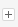 установите курсор на рубрику  «Ставки налога на доходы с физических лиц (подоходного налога)» и нажмите кнопку Выбрать;для формирования списка документов нажмите на кнопку Построить список;для перехода в текст документа дважды щелкните по его названию;скопируйте действубщие ставки подоходного налога в текстовый файл «Результаты работы». Для копирования выделите фрагмент текста левой кнопкой мыши и нажмите кнопку Копировать в MS Word в панели инструментов «Консультант Плюс».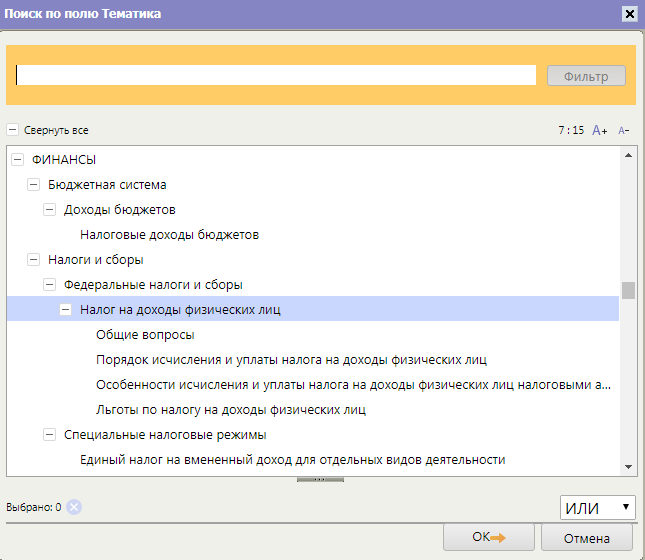 Рис. 1. Справочная информация в рубрикатореЗадание 2. Поиск справочной информации. Найти Процентные ставки рефинансирования. Скопировать действующие ставки рефинансирования в файл «Результаты работы».Задание 3. Поиск справочной информации. Найти нормы возмещения командировочных  расходов. Скопировать действующие нормы командировочных расходов в файл «Результаты работы» .Задание 4. Найти инструкцию «По применению закона РФ «О подоходном налоге с физических лиц»» и упоминание в ней о компенсационных выплатах. Порядок поискаперед поиском документа в установите курсор на новую строку в документ «Результаты работы» текстового редактора;очистите Карточку реквизитов, если это необходимо;найдите инструкцию «По применению закона РФ «О подоходном налоге с физических лиц»»;находясь в тексте инструкции, нажмите клавишу [Home] на клавиатуре для перехода к началу документа;откройте окно поиска, для этого нажмите в панели инструментов на кнопку Поиск (значок бинокля) или клавишу [F7];в появившемся поисковом окне наберите слова «ВЫПЛАТ*» и «КОМПЕНАС*», связанные условием рядом (рис. 2);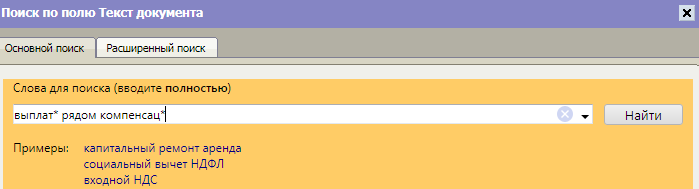 Рис. 2. Поиск выражения по тексту документанажмите кнопку Искать: искомые слова найдены;чтобы найти следующее упоминание о компенсационных выплатах, снова нажмите кнопу Искать;скопируйте один абзац документа, в котором о компенсационных выплатах, в файл «Результаты работы». Для копирования выделите текст левой кнопкой мыши и нажмите кнопку Копировать в MS Word в панели инструментов «Консультант Плюс» ;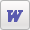 для закрытия поискового окна нажмите кнопку Отменить;Задание 5. Скопировать последний абзац найденной инструкции «По применению закона РФ «О подоходном налоге с физических лиц»» в файл «Результаты работы».Задание 6. Найти документы, поступившие в систему с последним пополнением. Их количество и дату последнего пополнения зафиксировать в текстовом файле «Результаты работы».Порядок поискаочистите Карточку реквизитов, если это необходимо;дважды щелкните на поле Когда получен;находясь в словаре поля Когда получен, нажмите на клавиатуре клавишу [End] для перехода к последней строке – дата последнего пополнения;выберите дату последнего пополнения;нажмите кнопку Выбрать;зафиксируйте дату последнего пополнения базы данных и количество найденных документов в файле «Результаты работы» текстового редактора.Задание 7. Создать папку с именем «Информационная безопасность», включив в неё документы, принятые в . и содержащие в тексте словосочетание «Информационная безопасность» Порядок поисканаходясь в программе «Консультант Плюс», выберите вкладку Папки. Перед нами – окно со списком имеющихся папок;создайте свою группу папок. Для этого воспользуйтесь кнопкой Создать, выберите «Группу папок» и в качестве имени группы наберите на клавиатуре номер вашей группы или фамилию. В своей папке создайте папку документов с названием «Информационная безопасность» (Создать/Папку документов) (рис. 3);для перехода в Карточку реквизитов щелкните по вкладке Поиск;очистите Карточку реквизитов, если это необходимо;в поле Дата принятия задайте диапазон дат «С 01.01.2002 по 31.12.2002»;в поле Текст документа задайте поисковое выражение «Информационная безопасность»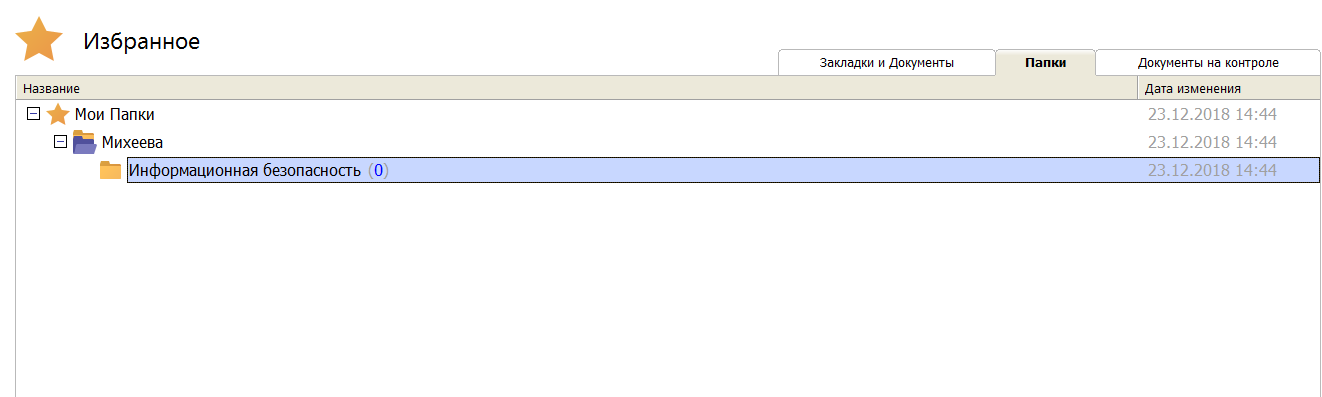 Рис. 3. Создание папки и группы папокнажмите кнопку Построить список для формирования списка документов;зафиксируйте количество найденных документов в текстовом файле «Результаты работы»;пометьте все документы в списке (Правка/Пометить все клавишей [Insert] или нажатием на клавиатуре на правый «+») и нажмите кнопку Занести в папку;в открывшемся окне установите курсор на строке с названием папки «Информационная безопасность» и нажмите кнопку Занести. В результате документы из списка будут занесены в папку с названием «Информационная безопасность»;Внимание! Обратите внимание, что в группе папок нельзя сохранять документы!Задание 8, В своей папке создать папку  с именем «Выплата компенсаций» и включить в нее документы, принятые в 2002г, и содержащие в тексте словосочетаний «Выплата компенсаций», Зафиксируйте  количество найденных документов в файле «Результаты работы» текстового редактора.Изучение возможностей папок для хранения документов в программе «Консультант Плюс»Задание 9. Пересечение и объединение папок документов. Произвести  поиск по списку документов, хранящихся в двух папках.Порядок работыВ результате выполнения Заданий 7-8 у нас появились папки с названиями «Информационная безопасность» и «Выплата компенсаций» с соответствующими документами.Откройте Карточку реквизитов, очистите ее и установите курсор на поле Папки документов.Двойным щелчком мыши войдите в словарь поля; перед нами появляется список всех имеющихся папок.Клавишей [Ins] отметим папки «Информационная безопасность» и «Выплата компенсаций». Соединим их логическим условием И, нажмем кнопку Выбрать (рис. 4). Будет сформирован поисковой запрос, в котором поле Папки документов значится «Информационная безопасность» и «Выплата компенсаций».Нажав кнопку Построить список, мы получим список документов, содержащихся одновременно в обеих папках. Таким образом, мы осуществили пересечение папок. Также можно было бы осуществить объединение папок, выбрав вместо логического условия И логическое условие ИЛИ.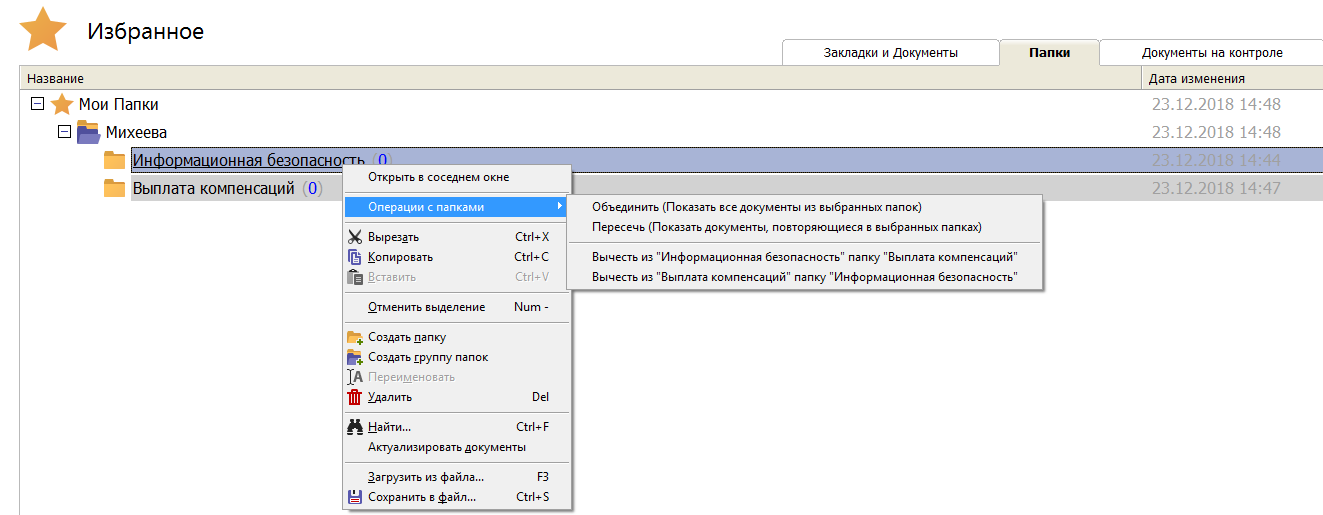 Рис 4. Объединение папок документовЗафиксируйте количество документов, содержащихся в двух папках, в документе «Результаты работы» текстового редактора.Используя поиск, найдите упоминание о выплатах.Задание 10. Поставить закладки на п.1 статьи 17 и на статью 15 Конституции РФ.Порядок работыОчистите Карточку реквизитов, если это необходимо.Найдите Конституцию РФ, войдите в ее текст и с помощью операции поиска фрагмента текста перейдите к статье 17.Установите курсор на первой строке п.1 статьи 17.Для того чтобы поставить закладку, нажмите кнопку пиктографического меню Закладка. Можно также воспользоваться командой Поставить/Снять закладку локального меню. Открывается окно Закладка, причем система в качестве названия закладки предлагает использовать начало выбранной строки.В окне Закладка создайте свою папку для закладок, используя кнопку Создать группу и сделайте ее активной (поставьте на нее курсор) (рис. 5). 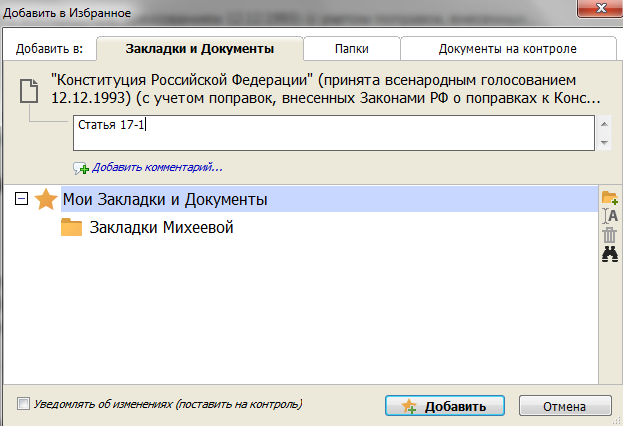 Рис. 5. Создание рабочей папки и задание имени закладки.Если предлагаемое компьютером название вас не устраивает, наберите название закладки, например «Статья 17-1». Обратите внимание, что удалять предложенное название из окна вовсе не обязательно. Начиная набирать новый текст, мы видим, что старый текст автоматически исчезнет.Нажмите кнопку ОК. Закладка будет поставлена, при этом в тексте слева от выбранной строки появится желтая звезда (рис. 6).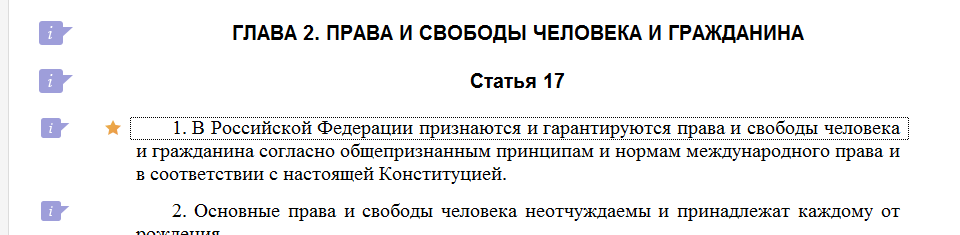 Рис. 6. Закладки в тексте документаНайдите теперь статью 15 (поскольку мы находимся в статье 17, поиск надо осуществлять Вверх).Установите курсор на строке со словами «Статья 15». Поставим закладку на выбранной строке. Для этого нажмите на кнопку Закладка. Появилось окно Закладка. В качестве названия предлагается «…», поскольку текст в этой строке начинается не с ее начала. Такое название нас не устроит, поэтому наберите название закладки «Статья 15 Конституции РФ» и нажмите на кнопку ОК. Будет поставлена вторая закладка. При помощи кнопки Найти закладку можно быстро просмотреть все установленные в просматриваемом документе закладки. Нажмите клавишу [Home] для перехода в начало текста, потом – кнопку Найти закладку. Курсор установится на закладке на статье 15. Нажмите кнопку Найти закладку еще раз. Курсор установится на п.1 статьи 17. Нажмите кнопку в третий раз. На экране появится сообщение «ЗАКЛАДОК БОЛЬШЕ НЕТ. НАЙТИ ПЕРВУЮ?» Нажмите кнопку Нет.При помощи комбинаций клавиш [Shift] – [F8] можно получить список закладок в данном документе и, выбрав нужную, быстро перейти к ней. Нажмите клавишу [Home] для перехода в начало текста. Нажмите клавишу [Shift] и, удерживая ее нажатой, нажмите клавишу [F8]. Появится окно с названиями закладок, установленных в тексте: «Статья 17-1 и Статья 15 Конституции РФ» (рис.  7).Дважды щелкнув мышью по названию закладки «Статья 17-1», попадете на закладку статьи 17.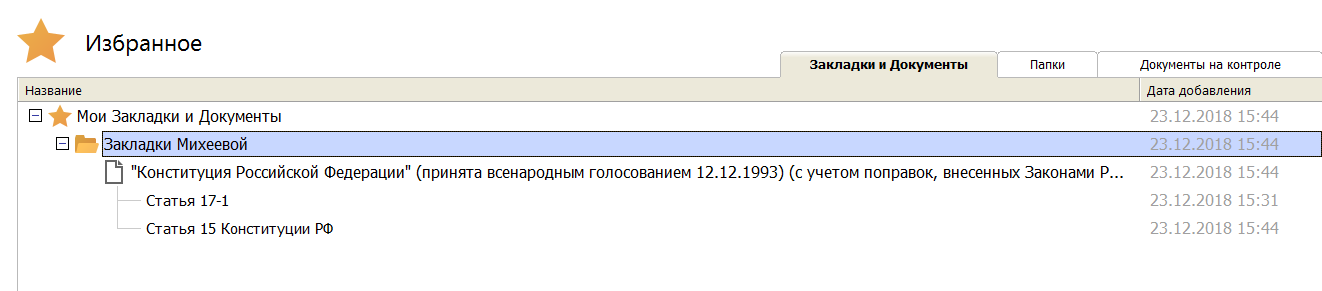 Рис. 7. Список закладок в документеДополнительные заданияРешаема проблемаЗадание Поиск справочной информацииНайти индекс инфляции за последний год. Скопировать значение индекса инфляции за последние два квартала в файл «Результаты работы»Поиск справочной информацииНайти значение минимального размера оплаты труда в РФ. Скопировать его файл «Результаты работы»Создание папки и сохранение в ней найденных в результате поиска документов Найти документы, принятые позже 12 марта 2003г., в которых встречаются словосочетания «Административная ответственность» или «Материальная ответственность» и сохранить найденные документы в папке «Ответственность»Поиск документа, закладки в тексте документа, сохранение в папкеНайти закон «О местном самоуправлении в РФ» и поставить закладку на гл. 6. Сохранить найденный закон в папке «Законы»